ผนวก สรุปผลลัพธ์ผลการดำเนินการของหมวด 7ฯ ของ ยศ.ทร. ตามเกณฑ์ในคู่มือการประเมินสถานะของหน่วยงานภาครัฐในการเป็นระบบราชการ 4.0(ข้อมูลในปี งป.60 - 62 และ งป.63 บางส่วน)........................................7.1 การบรรลุผลลัพธ์ของตัวชี้วัดตามพันธกิจ (หน่วยเจ้าภาพหลัก : หมวด P/กศษ.ฯ)ตัวชี้วัดที่ 7.1.1 ตัววัดตามภารกิจหลัก (หน่วยปฏิบัติ : สถานศึกษา, ศภษ.ฯ, กปศ.ฯ, ศยร.ฯ, หมวด 2)ร้อยละของจำนวนผู้สำเร็จการศึกษาที่มีผลสัมฤทธิ์ทางการเรียนอยู่ในระดับดีขึ้นไป ต่อจำนวนผู้สำเร็จการศึกษาทั้งหมด (หลักสูตรผลิตกำลังพลของ ทร.)สรุป 	ผลลัพธ์สูงกว่าเป้าหมายที่กำหนด มีแนวโน้มลดลงเล็กน้อย เมื่อนำผลสัมฤทธิ์ทางการเรียนอยู่ในระดับดีขึ้นไปของ นรจ.รร.ชุมพลฯ ไปเปรียบเทียบกับผลสัมฤทธิ์ทางการเรียนอยู่ในระดับดีขึ้นไปของ นจอ.รร.จอ.ยศ.ทอ.ที่มีลักษณะการจัดการศึกษาใกล้เคียงกัน  พบว่า ผลสัมฤทธิ์ทางการเรียนอยู่ในระดับดีขึ้นไปของ นรจ.รร.ชุมพลฯ    สูงกว่า นจอ.รร.จอ.ยศ.ทอ.ร้อยละของจำนวนผู้สำเร็จการฝึกอบรมที่มีผลสัมฤทธิ์ทางการเรียนอยู่ในระดับดีขึ้นไป ต่อจำนวนผู้สำเร็จการฝึกอบรมทั้งหมด (หลักสูตรพัฒนากำลังพลของ ทร.)สรุป 	ในภาพรวมผลลัพธ์ยังต่ำกว่าค่าเป้าหมายที่กำหนด เนื่องจากหลักสูตรพัฒนากำลังพลของ ทร. มีความหลากหลาย หลายระดับ มีผู้เข้ารับการฝึกอบรมตั้งแต่ชั้นยศ น.อ.พิเศษ ลงมาถึงข้าราชการกลาโหมพลเรือน    ต่ำกว่าชั้นสัญญาบัตร ผลสัมฤทธิ์ทางการเรียนอยู่ในระดับดีขึ้นไป มีตั้งแต่เต็มร้อยละ 100 ลงไปจนถึงร้อยละ 13 ซึ่งแตกต่างกันมาก โดยเฉพาะหลักสูตรของ รร.พจ.ฯ เนื่องจากใช้ระเบียบการวัดประเมินผลการศึกษาที่ใช้มานาน จึงทำให้ผลสัมฤทธิ์ทางการเรียนอยู่ในระดับดีขึ้นไป มีจำนวนค่อนข้างน้อยเมื่อเทียบกับหลักสูตรอื่น ๆ ขณะนี้ รร.พจ.ฯ ได้ดำเนินการแก้ไขไปปรับปรุงระเบียบให้มีความทันสมัยยิ่งขึ้นหน้า 1 ของ 10 หน้าผนวก สรุปผลลัพธ์ผลการดำเนินการของหมวด 7ฯ ของ ยศ.ทร. ตามเกณฑ์ในคู่มือการประเมินสถานะของหน่วยงานภาครัฐในการเป็นระบบราชการ 4.0........................................ร้อยละของจำนวนผู้รับบริการด้านการประวัติศาสตร์/พิพิธภัณฑ์ทหารเรือ ได้รับความรู้เพิ่มขึ้น ต่อจำนวนผู้รับบริการทั้งหมด (เป็นตัวชี้วัดใหม่ เพิ่มขึ้นเมื่อ ม.ค.63)สรุป 	ผลลัพธ์สูงกว่าค่าเป้าหมายที่กำหนด และเป็นตัวชี้วัดใหม่ใน งป.63 เพิ่งเริ่มดำเนินการเมื่อ ก.พ.63 หลังจากนั้นไม่ได้ดำเนินการต่อ เนื่องจากปิดพิพิธภัณฑ์ทหารเรือ ตามนโยบายของรัฐบาล เนื่องจากการแพร่ระบาดของโรคโควิด-19จำนวนผลงานการศึกษาวิเคราะห์ยุทธศาสตร์และสงครามทางเรือสรุป 	ผลลัพธ์ต่ำกว่าค่าเป้าหมายที่กำหนด และมีแนวโน้มลดลงอย่างต่อเนื่อง ตัวชี้วัดที่ 7.1.2 ตัววัดตามนโยบายและแผนรัฐบาล  ไม่มีตัวชี้วัดตัวชี้วัดที่ 7.1.3 การดำเนินการด้านกฎหมาย  ไม่มีตัวชี้วัดตัวชี้วัดที่ 7.1.4 ตัววัดของการบรรลุตามแผนยุทธศาสตร์* (5) 	ร้อยละของจำนวนตัวชี้วัดที่สำคัญในแผนปฏิบัติราชการประจำปีที่บรรลุ ต่อจำนวนตัวชี้วัดที่สำคัญในแผน ปฏิบัติ ราชการประจำปีทั้งหมดสรุป  ผลลัพธ์สูงกว่าค่าเป้าหมายที่กำหนด และบรรลุร้อยละ 100 ทุกปี7.2 การบรรลุผลลัพธ์ตามตัวชี้วัดด้านผู้รับบริการ และประชาชน (หน่วยเจ้าภาพหลัก : หมวด 3/ฝวก.ฯ)ตัวชี้วัดที่ 7.2.1 ความพึงพอใจของผู้รับบริการและผู้มีส่วนได้ส่วนเสีย* (1)	ร้อยละของจำนวนผู้สำเร็จการศึกษา/ฝึกอบรมที่มีผลประเมินความพึงพอใจจากหน่วยรับบรรจุ/หน่วยต้นสังกัด ในระดับมากขึ้นไป ต่อจำนวนผู้สำเร็จการศึกษา/ฝึกอบรมที่ได้รับการประเมินทั้งหมดหน้า 2 ของ 10 หน้าผนวก สรุปผลลัพธ์ผลการดำเนินการของหมวด 7ฯ ของ ยศ.ทร. ตามเกณฑ์ในคู่มือการประเมินสถานะของหน่วยงานภาครัฐในการเป็นระบบราชการ 4.0........................................สรุป  	ผลลัพธ์ผลประเมินความพึงพอใจของหน่วยรับบรรจุ/หน่วยต้นสังกัดในภาพรวม ยังคงสูงกว่าเป้าหมาย   ที่กำหนด มีแนวโน้มคงที่ ซึ่งบางหลักสูตรไม่มีผลประเมินความพึงพอใจจากหน่วยต้นสังกัด เนื่องจากระบบประเมินออนไลน์ขัดข้องและอยู่ระหว่างการปรับปรุงระบบ (2) 	ร้อยละของจำนวนผู้เข้ารับการศึกษา/ฝึกอบรมที่ประเมินความพึงพอใจ ต่อการจัดการเรียนการสอน/การบรรยาย อยู่ในระดับมากขึ้นไป ต่อจำนวนผู้เข้ารับการศึกษา/ฝึกอบรมที่ทำการประเมินทั้งหมดหน้า 3 ของ 10 หน้าผนวก สรุปผลลัพธ์ผลการดำเนินการของหมวด 7ฯ ของ ยศ.ทร. ตามเกณฑ์ในคู่มือการประเมินสถานะของหน่วยงานภาครัฐในการเป็นระบบราชการ 4.0........................................สรุป  ผลลัพธ์ผลประเมินความพึงพอใจที่มีต่อการจัดการเรียนการสอน/การบรรยาย ส่วนใหญ่สูงกว่า          ค่าเป้าหมายที่กำหนดและมีแนวโน้มลดลงเล็กน้อย ยกเว้นหลักสูตร อส.ในปี งป.62 ที่มีผลลัพธ์ต่ำกว่า         ค่าเป้าหมายค่อนข้างมาก(3) 	ร้อยละของจำนวนผู้รับบริการที่ประเมินความพึงพอใจที่มีต่อการให้บริการหลักด้านอื่น ๆ ในระดับดีขึ้นไป ต่อจำนวนผู้ประเมินทั้งหมดสรุป  	ผลลัพธ์ผลประเมินความพึงพอใจที่มีต่อการให้บริการหลักด้านอื่น ๆ ทุกด้านมีผลลัพธ์สูงกว่า             ค่าเป้าหมายที่กำหนดและมีแนวโน้มดีขึ้น ยกเว้นด้านการอนุศาสนาจารย์ ที่มีแนวโน้มลดลงเล็กน้อย ส่วนด้านการประกันคุณภาพการศึกษา มีข้อมูลเฉพาะในปี งป.63 เนื่องจากเป็นตัวชี้วัดใหม่หน้า 4 ของ 10 หน้าผนวก สรุปผลลัพธ์ผลการดำเนินการของหมวด 7ฯ ของ ยศ.ทร. ตามเกณฑ์ในคู่มือการประเมินสถานะของหน่วยงานภาครัฐในการเป็นระบบราชการ 4.0........................................ตัวชี้วัดที่ 7.2.2 ผลของความผูกพันและการให้ความร่วมมือ*  ร้อยละของจำนวนผู้รับริการ/ผู้มีส่วนได้ส่วนเสียที่เข้าร่วมกิจกรรมที่สร้างความร่วมมือระหว่างบุคลากรในองค์กรกับหน่วยงานภายนอกอย่างยั่งยืน ต่อจำนวนผู้เข้าร่วมกิจกรรมตามแผนที่กำหนด สรุป  	ในภาพรวมผลลัพธ์สูงกว่าค่าเป้าหมายที่กำหนดและมีแนวโน้มดีขึ้น ทุกกิจกรรมที่จัดได้รับความร่วมมือเป็นอย่างดี ส่วนกิจกรรมเสริมสร้างความสัมพันธ์กับชุมชน (นกร.ฯ) ไม่มีข้อมูล เนื่องจากเป็นตัวชี้วัดใหม่      ยังไม่ได้บันทึกข้อมูล(5) 	ร้อยละของนักศึกษา/นายทหารนักเรียนของมิตรประเทศ/หน่วยงานภายนอก ที่เข้าร่วมกิจกรรมภายในหน่วย ต่อจำนวนนักศึกษา/นายทหารนักเรียนของมิตรประเทศ/หน่วยงานภายนอกทั้งหมดสรุป  	ในภาพรวมผลลัพธ์สูงกว่าค่าเป้าหมายที่กำหนดและมีแนวโน้มดีขึ้น นักศึกษาและนายทหารนักเรียนของมิตรประเทศ/หน่วยงานภายนอกของทั้ง 2 หลักสูตร ให้ความร่วมมือเข้าร่วมกิจกรรมภายในหน่วยเป็นอย่างดีทุกนายตัวชี้วัดที่ 7.2.3 ผลการดำเนินการด้านโครงการประชารัฐ ไม่มีตัวชี้วัดตัวชี้วัดที่ 7.2.4 ผลจากการปรับเปลี่ยนด้านการบริการที่เกิดประโยชน์ต่อผู้รับบริการที่สามารถวัดผลได้ ไม่มีตัวชี้วัดตัวชี้วัดที่ 7.2.5 การแก้ไขข้อร้องเรียน ไม่มีตัวชี้วัด7.3 	การบรรลุผลลัพธ์ตามตัวชี้วัดด้านการพัฒนาบุคลากร (หน่วยเจ้าภาพหลัก : หมวด 5/กธก.ฯ)ตัวชี้วัดที่ 7.3.1 จำนวนนวัตกรรมต่อบุคลากร*(1)  	จำนวนผลงาน/บทความ/งานวิจัย/นวัตกรรมของครู/อาจารย์/นักวิจัยหน้า 5 ของ 10 หน้าผนวก สรุปผลลัพธ์ผลการดำเนินการของหมวด 7ฯ ของ ยศ.ทร. ตามเกณฑ์ในคู่มือการประเมินสถานะของหน่วยงานภาครัฐในการเป็นระบบราชการ 4.0........................................สรุป  	ในภาพรวมผลลัพธ์สูงกว่าค่าเป้าหมายที่กำหนดและมีแนวโน้มดีขึ้น ตัวชี้วัดที่ 7.3.2 การเรียนรู้และผลการพัฒนา*(2) 	ร้อยละของจำนวนบุคลากรหลักที่ได้รับการอบรม/พัฒนาตรงตามหน้าที่ ต่อจำนวนบุคลากรหลักทั้งหมดสรุป  	ในภาพรวมผลลัพธ์สูงกว่าค่าเป้าหมายที่กำหนด แต่มีแนวโน้มลดลง ส่วนบุคลากรสายงานประวัติศาสตร์ ยังได้รับต่ำกว่าค่าเป้าหมายที่กำหนด ตัวชี้วัดที่ 7.3.3 ความก้าวหน้าและการก้าวขึ้นสู่ตำแหน่งตามแผน(3) 	ร้อยละของจำนวนบุคลากรของ ยศ.ทร.ที่สอบเลื่อนฐานะได้ ต่อจำนวนบุคลากรของ ยศ.ทร.ที่เข้าสอบทั้งหมดสรุป  	ผลลัพธ์สูงกว่าค่าเป้าหมายที่กำหนด และมีแนวโน้มลดลงเล็กน้อย ตัวชี้วัดที่ 7.3.4 จำนวนบุคลากรที่ได้รับการแต่งตั้งให้ไปร่วมในภาคีเครือข่ายภายนอกทั้งระดับชาติและนานาชาติ(4) 	จำนวนกิจกรรมที่มีบุคลากรเข้าร่วมกิจกรรมกับเครือข่ายภายนอกในระดับชาติ/นานาชาติสรุป  	ผลลัพธ์สูงกว่าค่าเป้าหมายที่กำหนด และมีแนวโน้มดีขึ้น หน้า 6 ของ 10 หน้าผนวก สรุปผลลัพธ์ผลการดำเนินการของหมวด 7ฯ ของ ยศ.ทร. ตามเกณฑ์ในคู่มือการประเมินสถานะของหน่วยงานภาครัฐในการเป็นระบบราชการ 4.0........................................ตัวชี้วัดที่ 7.3.5 จำนวนบุคลากรที่อาสาสมัครในโครงการที่ตอบสนองนโยบายหน่วยงาน(5) 	ร้อยละของจำนวนบุคลากรที่เข้าร่วมกิจกรรมจิตอาสา ต่อจำนวนบุคลากรทั้งหมดสรุป  	ผลลัพธ์ต่ำกว่าค่าเป้าหมายที่กำหนดและมีแนวโน้มดีขึ้น  ทั้งนี้การบันทึกข้อมูลยังไม่ครบถ้วน เนื่องจากเป็นตัวชี้วัดใหม่ที่กำหนดในปี งป.637.4 การบรรลุผลลัพธ์ตามตัวชี้วัดด้านการเป็นต้นแบบ (หน่วยเจ้าภาพ : หมวด 1/กศษ.ฯ)ตัวชี้วัดที่ 7.4.1 จำนวนรางวัลที่ได้รับจากภายนอก*จำนวนรางวัลที่ได้รับการยกย่องจากหน่วยงานภายนอกสรุป  	ไม่มีข้อมูล ตัวชี้วัดที่ 7.4.2 จำนวน Best practice*(2) 	ร้อยละของจำนวนหน่วยที่จัดทำ Best practice ต่อจำนวนหน่วยใน ยศ.ทร.ทั้งหมดสรุป  	ผลลัพธ์สูงกว่าค่าเป้าหมายที่กำหนด และมีการจัดทำครบทุกหน่วย (3)	จำนวนองค์กร/หน่วยงานภายนอกที่เข้าร่วมกิจกรรมหรือศึกษาดูงาน/แลกเปลี่ยนการเรียนรู้สรุป  	ผลลัพธ์ต่ำกว่าค่าเป้าหมายที่กำหนด และมีแนวโน้มลดลง ตัวชี้วัดที่ 7.4.3 จำนวนรางวัลที่ได้รับจากหน่วยงานระดับกรม/ระดับกระทรวง  (4) 	จำนวนผลงาน/Best practice ที่ส่งเข้าประกวดและได้รับรางวัลจากภายนอกในระดับกรม/กระทรวงสรุป  	ไม่มีข้อมูล หน้า 7 ของ 10 หน้าผนวก สรุปผลลัพธ์ผลการดำเนินการของหมวด 7ฯ ของ ยศ.ทร. ตามเกณฑ์ในคู่มือการประเมินสถานะของหน่วยงานภาครัฐในการเป็นระบบราชการ 4.0........................................ตัวชี้วัดที่ 7.4.4 การจัดอันดับในระดับนานาชาติ  ไม่มีตัวชี้วัดตัวชี้วัดที่ 7.4.5 จำนวนบุคลากรที่ได้รับการยกย่องจากภายนอก(5) 	จำนวนบุคลากรที่ได้รับการยกย่องจากภายนอกสรุป  	ไม่มีข้อมูล 7.5 การบรรลุผลลัพธ์ตามตัวชี้วัดด้านผลกระทบต่อเศรษฐกิจ สังคม สาธารณสุข และสิ่งแวดล้อม (หน่วยเจ้าภาพหลัก : หมวด P/กศษ.ฯ)ตัวชี้วัดที่ 7.5.1 การบรรลุผลของตัววัดร่วม*(1) 	ร้อยละของจำนวนหน่วยงานภายนอกที่ให้ความร่วมมือในการจัดประชุมวิชาการ ต่อจำนวนหน่วยงานที่ประสานขอรับการสนับสนุนทั้งหมดสรุป  	ผลลัพธ์สูงกว่าค่าเป้าหมายที่กำหนด และทุกหน่วยงานให้ความร่วมมือเป็นอย่างดี (2)	ร้อยละของจำนวนสถานศึกษาภายนอกที่ให้ความร่วมมือในการจัดกิจกรรมแนะแนวการศึกษา ต่อจำนวนสถานศึกษาภายนอกตามแผนที่กำหนดสรุป  	ผลลัพธ์สูงกว่าค่าเป้าหมายที่กำหนด และทุกสถานศึกษาให้ความร่วมมือเป็นอย่างดี ตัวชี้วัดที่ 7.5.2 ตัววัดผลกระทบจากการดำเนินการที่มีต่อด้านเศรษฐกิจ ไม่มีตัวชี้วัดตัวชี้วัดที่ 7.5.3 ตัววัดผลกระทบจากการดำเนินการที่มีต่อด้านสังคม  (3) 	จำนวนกิจกรรมที่ลดผลกระทบต่อด้านสังคมสรุป  	ผลลัพธ์สูงกว่าค่าเป้าหมายที่กำหนด แต่มีแนวโน้มลดลง หน้า 8 ของ 10 หน้าผนวก สรุปผลลัพธ์ผลการดำเนินการของหมวด 7ฯ ของ ยศ.ทร. ตามเกณฑ์ในคู่มือการประเมินสถานะของหน่วยงานภาครัฐในการเป็นระบบราชการ 4.0........................................ตัวชี้วัดที่ 7.5.4 ตัววัดผลกระทบจากการดำเนินการที่มีต่อด้านสาธารณสุข ไม่มีตัวชี้วัดตัวชี้วัดที่ 7.5.5 ตัววัดผลกระทบจากการดำเนินการที่มีต่อด้านสิ่งแวดล้อม  ไม่มีตัวชี้วัด7.6 การบรรลุผลลัพธ์ตามตัวชี้วัดด้านการลดต้นทุน การสร้างนวัตกรรม และการจัดการกระบวนการ (หน่วยเจ้าภาพหลัก : หมวด 6/กปภ.ฯ)ตัวชี้วัดที่ 7.6.1 การลดต้นทุน*(1) 	จำนวนกระบวนการที่มีการปรับปรุงการทำงาน โดยการลดต้นทุนการทำงาน สรุป  	ผลลัพธ์สูงกว่าค่าเป้าหมายที่กำหนด เริ่มเก็บข้อมูลในปี งป.62 (2) 	จำนวนกระบวนการที่มีการปรับปรุงการทำงาน โดยการใช้เทคโนโลยีดิจิทัลสรุป  	ผลลัพธ์สูงกว่าค่าเป้าหมายที่กำหนด เริ่มเก็บข้อมูลในปี งป.62ตัวชี้วัดที่ 7.6.2 จำนวนนวัตกรรมของการปรับปรุงกระบวนการ(3) 	จำนวนนวัตกรรมที่เกิดจากการปรับปรุงกระบวนการสรุป  	ผลลัพธ์สูงกว่าค่าเป้าหมายที่กำหนด เริ่มเก็บข้อมูลในปี งป.62ตัวชี้วัดที่ 7.6.3 ผลการปรับปรุงจากการใช้ดิจิทัลเทคโนโลยี*(4) 	จำนวนหน่วยที่มีการปรับปรุงกระบวนการทำงาน โดยการใช้เทคโนโลยีดิจิทัลมาใช้ให้เกิดประโยชน์สรุป  	ผลลัพธ์สูงกว่าค่าเป้าหมายที่กำหนด เริ่มเก็บข้อมูลในปี งป.62หน้า 9 ของ 10 หน้าผนวก สรุปผลลัพธ์ผลการดำเนินการของหมวด 7ฯ ของ ยศ.ทร. ตามเกณฑ์ในคู่มือการประเมินสถานะของหน่วยงานภาครัฐในการเป็นระบบราชการ 4.0........................................ตัวชี้วัดที่ 7.6.4 ประสิทธิผลของการบรรเทาผลกระทบด้านภัยพิบัติต่าง ๆ(5) 	จำนวนครั้งในการจัดอบรมหรือฝึกซ้อมแผนบริหารความต่อเนื่องในสภาวะวิกฤติ หรือแผนเผชิญเหตุสรุป  	ผลลัพธ์สูงกว่าค่าเป้าหมายที่กำหนด และมีแนวโน้มดีขึ้น...........................................                                                                                         ตรวจถูกต้อง                                                                     น.อ.หญิง 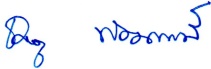                                                                                     (ชมภู   พัฒนพงษ์)                                                                      เลขานุการคณะทำงานย่อยหมวด 7ฯ และ                                                                         นปก.ฯ ช่วยปฏิบัติราชการ ยศ.ทร.                                                                                                  20 พ.ค.63หน้า 10 ของ 10 หน้าหลักสูตรค่าเป้าหมายผลลัพธ์ผลลัพธ์ผลลัพธ์บรรลุ/ไม่บรรลุแนวโน้มหน่วยปฏิบัติค่าเป้าหมายปีการศึกษา 60ปีการศึกษา 61ปีการศึกษา 62บรรลุ/ไม่บรรลุแนวโน้มหน่วยปฏิบัตินรจ.รร.ชุมพลฯ≥ 4098.7210099.77-รร.ชุมพลฯนจอ.รร.จอ.ยศ.ทอ.71.775.5793.98+หลักสูตรค่าเป้าหมายผลลัพธ์ผลลัพธ์ผลลัพธ์บรรลุ/ไม่บรรลุแนวโน้มหน่วยปฏิบัติค่าเป้าหมายงป.60งป.61งป.62บรรลุ/ไม่บรรลุแนวโน้มหน่วยปฏิบัติ-หลักสูตร วทร.≥ 4098.8910097.22-วทร.ฯ-หลักสูตร สธ.ทร.48.7845.0850.81+รร.สธ.ทร.ฯ-หลักสูตร อส.10010098.53--หลักสูตร นว.93.3376.6793.33+รร.ชต.ฯ-หลักสูตร กล.100ไม่เปิด 100+-หลักสูตร ทป.96.4366.6795.74+-หลักสูตร พวช.8054.17100+-หลักสูตร พจน.11.695.2113.32+รร.พจ.ฯ-หลักสูตร นพจ.27.1515.9118.67+-หลักสูตร กห.พลเรือน ต่ำกว่าชั้นสัญญาบัตร100100100+รร.ชุมพลฯภาพรวม≥ 4039.5129.5936.38+ด้านการประวัติศาสตร์/พิพิธภัณฑ์ทหารเรือค่าเป้าหมายผลลัพธ์ผลลัพธ์ผลลัพธ์บรรลุ/ไม่บรรลุแนวโน้มหน่วยปฏิบัติด้านการประวัติศาสตร์/พิพิธภัณฑ์ทหารเรือค่าเป้าหมาย--1-29 ก.พ.63บรรลุ/ไม่บรรลุแนวโน้มหน่วยปฏิบัติร้อยละของจำนวนผู้รับบริการที่ได้รับความรู้เพิ่มขึ้น≥ 80100+กปศ.ฯการศึกษาวิเคราะห์ยุทธศาสตร์ค่าเป้าหมายผลลัพธ์ผลลัพธ์ผลลัพธ์บรรลุ/ไม่บรรลุแนวโน้มหน่วยปฏิบัติการศึกษาวิเคราะห์ยุทธศาสตร์ค่าเป้าหมายงป.60งป.61งป.62บรรลุ/ไม่บรรลุแนวโน้มหน่วยปฏิบัติจำนวนผลงานฯ≥ 511103-ศยร.ฯแผนปฏิบัติราชการค่าเป้าหมายผลลัพธ์ผลลัพธ์ผลลัพธ์บรรลุ/ไม่บรรลุแนวโน้มหน่วยรวบรวมข้อมูลค่าเป้าหมายงป.60งป.61งป.62บรรลุ/ไม่บรรลุแนวโน้มหน่วยรวบรวมข้อมูลร้อยละของจำนวนตัวชี้วัดที่บรรลุ≥ 80100100100+หมวด 2หลักสูตรค่าเป้าหมายผลลัพธ์ผลลัพธ์ผลลัพธ์บรรลุ/ไม่บรรลุแนวโน้มหน่วยปฏิบัติค่าเป้าหมายงป.60งป.61งป.62บรรลุ/ไม่บรรลุแนวโน้มหน่วยปฏิบัติ-หลักสูตร นรจ.รร.ชุมพลฯ≥ 7089.4490.9190.49-รร.ชุมพลฯ-หลักสูตร วทร.100ไม่มีข้อมูลไม่มีข้อมูลวทร.ฯ-หลักสูตร สธ.ทร.ไม่มีข้อมูลไม่มีข้อมูล85.37รร.สธ.ทร.ฯ-หลักสูตร อส.ไม่มีข้อมูล93.33100+-หลักสูตร นว.100ไม่มีข้อมูล100+รร.ชต.ฯหลักสูตรค่าเป้าหมายผลลัพธ์ผลลัพธ์ผลลัพธ์บรรลุ/ไม่บรรลุแนวโน้มหน่วยปฏิบัติค่าเป้าหมายงป.60งป.61งป.62บรรลุ/ไม่บรรลุแนวโน้มหน่วยปฏิบัติ-หลักสูตร กล.-หลักสูตร ทป.100ไม่มีข้อมูล95.83--หลักสูตร พวช.ไม่มีข้อมูลไม่มีข้อมูลไม่มีข้อมูล-หลักสูตร พจน.10098.5398.52-รร.พจ.ฯ-หลักสูตร นพจ.97.5296.6197.26+-หลักสูตร กห.พลเรือนต่ำกว่าชั้นสัญญาบัตร100100100+รร.ชุมพลฯ(หลักสูตรภาษามาลายู)100ไม่เปิดไม่เปิด+ศภษ.ฯ(หลักสูตรภาษาพม่า)16.6783.33100+ภาพรวม≥ 7093.6095.6895.68คงที่หลักสูตรค่าเป้าหมายผลลัพธ์ผลลัพธ์ผลลัพธ์บรรลุ/ไม่บรรลุแนวโน้มหน่วยปฏิบัติค่าเป้าหมายงป.60งป.61งป.62บรรลุ/ไม่บรรลุแนวโน้มหน่วยปฏิบัติ-หลักสูตร นรจ.รร.ชุมพลฯ≥ 70100100100+รร.ชุมพลฯ-หลักสูตร วทร.ไม่มีข้อมูล9290.74-วทร.ฯ-หลักสูตร สธ.ทร.61.7945.0884.68+รร.สธ.ทร.ฯ-หลักสูตร อส.4061.5414.71--หลักสูตร นว.86.678086.67+รร.ชต.ฯ-หลักสูตร กล.80ไม่เปิด84+-หลักสูตร ทป.82.1480.9585.11+-หลักสูตร พวช.8083.3386.96+-หลักสูตร พจน.93.2697.2996.91-รร.พจ.ฯ-หลักสูตร นพจ.93.6098.1395.30--หลักสูตร กห.พลเรือนต่ำกว่าชั้นสัญญาบัตร100100100+รร.ชุมพลฯ(ภาษาอังกฤษเพื่อการสื่อสาร)100100100+ศภษ.ฯ(ภาษามาลายู)100ไม่เปิดไม่เปิด(ภาษาพม่า)90.91100100+หลักสูตรค่าเป้าหมายผลลัพธ์ผลลัพธ์ผลลัพธ์บรรลุ/ไม่บรรลุแนวโน้มหน่วยปฏิบัติค่าเป้าหมายงป.60งป.61งป.62บรรลุ/ไม่บรรลุแนวโน้มหน่วยปฏิบัติ(ภาษาอังกฤษเพื่อเตรียมความพร้อมก่อนเดินทาง)83.33(ภาษาอังกฤษเพื่อการประชุม)100(ภาษาอังกฤษทั่วไป)80(ภาษาอังกฤษแบบอเมริกัน)100(ภาษาอังกฤษแบบออสเตรเลียน)100(ภาษาอังกฤษสำหรับข้าราชการ ทร.ทั่วไป)95(ภาษาอังกฤษเพื่อเตรียมการฝึก CART)100(ภาษาอังกฤษสำหรับผู้บริหาร)100(ภาษาจีนระดับต้น)100ภาพรวม≥ 7091.9194.0093.65-การบริการหลักค่าเป้าหมายผลลัพธ์ผลลัพธ์ผลลัพธ์บรรลุ/ไม่บรรลุแนวโน้มหน่วยปฏิบัติค่าเป้าหมายงป.60งป.61งป.62บรรลุ/ไม่บรรลุแนวโน้มหน่วยปฏิบัติ-ด้านการประวัติศาสตร์≥ 7098.7198.4899.04+กปศ.ฯ-ด้านการบริการเครื่องช่วยการศึกษา100100100+กบศ.ฯ-ด้านการอนุศาสนาจารย์96.009487.50-กอศ.ฯ-ด้านการศึกษาวิเคราะห์ยุทธศาสตร์100100100+ศยร.ฯ-ด้านการประกันคุณภาพ การศึกษา100กปภ.ฯภาพรวม≥ 7097.1295.2991.81-กิจกรรมค่าเป้าหมายผลลัพธ์ผลลัพธ์ผลลัพธ์บรรลุ/ไม่บรรลุแนวโน้มหน่วยปฏิบัติค่าเป้าหมายงป.60งป.61งป.62บรรลุ/ไม่บรรลุแนวโน้มหน่วยปฏิบัติ-ประชุมวิชาการ83ไม่มีข้อมูล89+ฝวก.ฯ-นิทรรศการ KM94.1582.14133.01+KM-แนะแนวการศึกษา98.20100100+กศษ.ฯ-เสริมสร้างความสัมพันธ์กับชุมชน ไม่มีข้อมูลไม่มีข้อมูลไม่มีข้อมูลนกร.ฯ-เดินวิ่งการกุศลไม่ได้จัด106.67103.33-กธก.ฯภาพรวม≥ 8095.02102.31103.08+ประเภทค่าเป้าหมายผลลัพธ์ผลลัพธ์ผลลัพธ์บรรลุ/ไม่บรรลุแนวโน้มหน่วยปฏฺบัติค่าเป้าหมายงป.60งป.61งป.62บรรลุ/ไม่บรรลุแนวโน้มหน่วยปฏฺบัติ-นักศึกษา วทร.100100100+วทร.ฯ-นทน.รร.สธ.ทร.100100100+รร.สธ.ทร.ฯภาพรวม≥ 80100100100+กลุ่มเจ้าของผลงานค่าเป้าหมายผลลัพธ์ผลลัพธ์ผลลัพธ์บรรลุ/ไม่บรรลุแนวโน้มหน่วยปฏิบัติค่าเป้าหมายงป.60งป.61งป.62บรรลุ/ไม่บรรลุแนวโน้มหน่วยปฏิบัติ-ผลงานของอาจารย์ ฝวก.ฯ13119+ฝวก.ฯ-ผลงานของนักวิจัย ศยร.ฯ11109-ศยร.ฯกลุ่มเจ้าของผลงานค่าเป้าหมายผลลัพธ์ผลลัพธ์ผลลัพธ์บรรลุ/ไม่บรรลุแนวโน้มหน่วยปฏิบัติค่าเป้าหมายงป.60งป.61งป.62บรรลุ/ไม่บรรลุแนวโน้มหน่วยปฏิบัติ-ผลงานของครู รร.ชุมพลฯ6937+รร.ชุมพลฯ-ผลงานของอาจารย์ ศภษ.ฯ1ศภษ.ฯภาพรวม≥ 12302066+กลุ่มบุคลากรหลักค่าเป้าหมายผลลัพธ์ผลลัพธ์ผลลัพธ์บรรลุ/ไม่บรรลุแนวโน้มหน่วยปฏิบัติค่าเป้าหมายงป.60งป.61งป.62บรรลุ/ไม่บรรลุแนวโน้มหน่วยปฏิบัติ-ครู รร.ชุมพลฯ96.8098.32100+รร.ชุมพลฯ-อาจารย์ ฝวก.ฯ100100100+ฝวก.ฯ-อาจารย์ ศภษ.ฯ88.8991.6791.67คงที่ศภษ.ฯ-นักวิจัย ศยร.ฯ100100100+ศยร.ฯ-อนุศาสนาจารย์25.005050คงที่กอศ.ฯ-ข้าราชการสายประวัติศาสตร์10010028-กปศ.ฯ-ข้าราชการ กปภ.ฯ100100100+กปภ.ฯภาพรวม≥ 5095.0296.7189.50-ค่าเป้าหมายผลลัพธ์ผลลัพธ์ผลลัพธ์บรรลุ/ไม่บรรลุแนวโน้มหน่วยปฏิบัติค่าเป้าหมายงป.60งป.61งป.62บรรลุ/ไม่บรรลุแนวโน้มหน่วยปฏิบัติร้อยละของจำนวนผู้สอบเลื่อนฐานะได้≥ 1010.4526.5825.40- กธก.ฯกิจกรรมกับเครือข่ายภายนอกฯค่าเป้าหมายผลลัพธ์ผลลัพธ์ผลลัพธ์บรรลุ/ไม่บรรลุแนวโน้มหน่วยปฏิบัติค่าเป้าหมายงป.60งป.61งป.62บรรลุ/ไม่บรรลุแนวโน้มหน่วยปฏิบัติจำนวนกิจกรรมที่มีบุคลากรเข้าร่วมกิจกรรมกับเครือข่ายภายนอกฯ≥ 5336+ กธก.ฯร้อยละของจำนวนบุคลากรค่าเป้าหมายผลลัพธ์ผลลัพธ์ผลลัพธ์บรรลุ/ไม่บรรลุแนวโน้มหน่วยปฏิบัติที่เข้าร่วมกิจกรรมจิตอาสาค่าเป้าหมายงป.60งป.61งป.62บรรลุ/ไม่บรรลุแนวโน้มหน่วยปฏิบัติพื้นที่ ยศ.ทร.1.5213.7311.96-นกร.ฯพื้นที่ รร.ชุมพลฯ53.30รร.ชุมพลฯภาพรวม≥ 201.5213.7316.39+ค่าเป้าหมายผลลัพธ์ผลลัพธ์ผลลัพธ์บรรลุ/ไม่บรรลุแนวโน้มหน่วยปฏิบัติค่าเป้าหมายงป.60งป.61งป.62บรรลุ/ไม่บรรลุแนวโน้มหน่วยปฏิบัติจำนวนรางวัลที่ได้รับการยกย่อง≥ 1ไม่มีข้อมูลไม่มีข้อมูลไม่มีข้อมูลกศษ.ฯค่าเป้าหมายผลลัพธ์ผลลัพธ์ผลลัพธ์บรรลุ/ไม่บรรลุแนวโน้มหน่วยปฏิบัติค่าเป้าหมายงป.60งป.61งป.62บรรลุ/ไม่บรรลุแนวโน้มหน่วยปฏิบัติร้อยละของจำนวนหน่วยที่จัดทำ Best practice≥ 80100100100+KMค่าเป้าหมายผลลัพธ์ผลลัพธ์ผลลัพธ์บรรลุ/ไม่บรรลุแนวโน้มหน่วยปฏิบัติค่าเป้าหมายงป.60งป.61งป.62บรรลุ/ไม่บรรลุแนวโน้มหน่วยปฏิบัติจำนวนองค์กร/หน่วยงานภายนอกที่เข้าร่วมกิจกรรมหรือศึกษาดูงาน≥ 3332-KMค่าเป้าหมายผลลัพธ์ผลลัพธ์ผลลัพธ์บรรลุ/ไม่บรรลุแนวโน้มหน่วยปฏิบัติค่าเป้าหมายงป.60งป.61งป.62บรรลุ/ไม่บรรลุแนวโน้มหน่วยปฏิบัติจำนวนผลงานที่ได้รับรางวัล≥ 1ไม่มีข้อมูลไม่มีข้อมูลไม่มีข้อมูลKMค่าเป้าหมายผลลัพธ์ผลลัพธ์ผลลัพธ์บรรลุ/ไม่บรรลุแนวโน้มหน่วยรวบรวมค่าเป้าหมายงป.60งป.61งป.62บรรลุ/ไม่บรรลุแนวโน้มหน่วยรวบรวมจำนวนบุคลากรที่ได้รับการยกย่อง≥ 1ไม่มีข้อมูลไม่มีข้อมูลไม่มีข้อมูลกศษ.ฯการบรรลุของตัววัดร่วมค่าเป้าหมายผลลัพธ์ผลลัพธ์ผลลัพธ์บรรลุ/ไม่บรรลุแนวโน้มหน่วยปฏิบัติค่าเป้าหมายงป.60งป.61งป.62บรรลุ/ไม่บรรลุแนวโน้มหน่วยปฏิบัติร้อยละของจำนวนหน่วยงานภายนอกที่ให้ความร่วมมือในการจัดประชุมวิชาการ≥ 90100100100+ฝวก.ฯการบรรลุของตัววัดร่วมค่าเป้าหมายผลลัพธ์ผลลัพธ์ผลลัพธ์บรรลุ/ไม่บรรลุแนวโน้มหน่วยปฏิบัติค่าเป้าหมายงป.60งป.61งป.62บรรลุ/ไม่บรรลุแนวโน้มหน่วยปฏิบัติจำนวนสถานศึกษาที่ร่วมมือในการจัดกิจกรรมแนะแนวการศึกษา≥ 90100100100+กศษ.ฯจำนวนกิจกรรมที่ลดผลกระทบค่าเป้าหมายผลลัพธ์ผลลัพธ์ผลลัพธ์บรรลุ/ไม่บรรลุแนวโน้มหน่วยปฏิบัติต่อด้านสังคมค่าเป้าหมายงป.60งป.61งป.62บรรลุ/ไม่บรรลุแนวโน้มหน่วยปฏิบัติ-พื้นที่ ยศ.ทร.742-นกร.ฯ-พื้นที่ รร.ชุมพลฯ694-รร.ชุมพลฯภาพรวม≥ 213136-การลดต้นทุนค่าเป้าหมายผลลัพธ์ผลลัพธ์ผลลัพธ์บรรลุ/ไม่บรรลุแนวโน้มหน่วยปฏิบัติค่าเป้าหมายงป.60งป.61งป.62บรรลุ/ไม่บรรลุแนวโน้มหน่วยปฏิบัติจำนวนกระบวนการที่มีการปรับปรุงการทำงาน โดยการลดต้นทุนการทำงาน≥ 3ไม่มีข้อมูลไม่มีข้อมูล7หมวด 6การลดต้นทุนค่าเป้าหมายผลลัพธ์ผลลัพธ์ผลลัพธ์บรรลุ/ไม่บรรลุแนวโน้มหน่วยปฏิบัติค่าเป้าหมายงป.60งป.61งป.62บรรลุ/ไม่บรรลุแนวโน้มหน่วยปฏิบัติจำนวนกระบวนการที่มีการปรับปรุงการทำงาน โดยการเทคโนโลยีดิจิทัล≥ 3ไม่มีข้อมูลไม่มีข้อมูล30หมวด 6นวัตกรรมค่าเป้าหมายผลลัพธ์ผลลัพธ์ผลลัพธ์บรรลุ/ไม่บรรลุแนวโน้มหมายเหตุค่าเป้าหมายงป.60งป.61งป.62บรรลุ/ไม่บรรลุแนวโน้มหมายเหตุจำนวนนวัตกรรมที่เกิดจากการปรับปรุงกระบวนการ≥ 3ไม่มีข้อมูลไม่มีข้อมูล7KMผลการปรับปรุงค่าเป้าหมายผลลัพธ์ผลลัพธ์ผลลัพธ์บรรลุ/ไม่บรรลุแนวโน้มหมายเหตุค่าเป้าหมายงป.60งป.61งป.62บรรลุ/ไม่บรรลุแนวโน้มหมายเหตุจำนวนหน่วยที่มีการปรับปรุงกระบวนการทำงาน โดยการใช้เทคโนโลยีดิจิทัล≥ 5ไม่มีข้อมูลไม่มีข้อมูล8หมวด 6ด้านภัยพิบัติต่าง ๆค่าเป้าหมายผลลัพธ์ผลลัพธ์ผลลัพธ์บรรลุ/ไม่บรรลุแนวโน้มหมายเหตุค่าเป้าหมายงป.60งป.61งป.62บรรลุ/ไม่บรรลุแนวโน้มหมายเหตุจำนวนครั้งในการจัดอบรมหรือฝึกซ้อมแผนบริหารความต่อเนื่องในสภาวะวิกฤติ หรือแผนเผชิญเหตุ≥ 1201+ หมวด 6